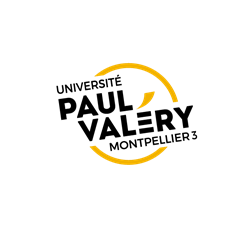 14/04/2022Master 2ème année RH,Pcs Sciences des Organisations et des Institutions (SOI)
Calendrier prévisionnel de l'alternance 2022-2023Master 2ème année RH,Pcs Sciences des Organisations et des Institutions (SOI)
Calendrier prévisionnel de l'alternance 2022-2023Master 2ème année RH,Pcs Sciences des Organisations et des Institutions (SOI)
Calendrier prévisionnel de l'alternance 2022-2023Master 2ème année RH,Pcs Sciences des Organisations et des Institutions (SOI)
Calendrier prévisionnel de l'alternance 2022-2023Master 2ème année RH,Pcs Sciences des Organisations et des Institutions (SOI)
Calendrier prévisionnel de l'alternance 2022-2023Master 2ème année RH,Pcs Sciences des Organisations et des Institutions (SOI)
Calendrier prévisionnel de l'alternance 2022-2023Master 2ème année RH,Pcs Sciences des Organisations et des Institutions (SOI)
Calendrier prévisionnel de l'alternance 2022-2023Master 2ème année RH,Pcs Sciences des Organisations et des Institutions (SOI)
Calendrier prévisionnel de l'alternance 2022-2023Master 2ème année RH,Pcs Sciences des Organisations et des Institutions (SOI)
Calendrier prévisionnel de l'alternance 2022-2023Master 2ème année RH,Pcs Sciences des Organisations et des Institutions (SOI)
Calendrier prévisionnel de l'alternance 2022-2023Master 2ème année RH,Pcs Sciences des Organisations et des Institutions (SOI)
Calendrier prévisionnel de l'alternance 2022-2023Master 2ème année RH,Pcs Sciences des Organisations et des Institutions (SOI)
Calendrier prévisionnel de l'alternance 2022-2023Master 2ème année RH,Pcs Sciences des Organisations et des Institutions (SOI)
Calendrier prévisionnel de l'alternance 2022-2023Master 2ème année RH,Pcs Sciences des Organisations et des Institutions (SOI)
Calendrier prévisionnel de l'alternance 2022-2023Master 2ème année RH,Pcs Sciences des Organisations et des Institutions (SOI)
Calendrier prévisionnel de l'alternance 2022-2023Master 2ème année RH,Pcs Sciences des Organisations et des Institutions (SOI)
Calendrier prévisionnel de l'alternance 2022-2023Master 2ème année RH,Pcs Sciences des Organisations et des Institutions (SOI)
Calendrier prévisionnel de l'alternance 2022-2023Master 2ème année RH,Pcs Sciences des Organisations et des Institutions (SOI)
Calendrier prévisionnel de l'alternance 2022-2023Master 2ème année RH,Pcs Sciences des Organisations et des Institutions (SOI)
Calendrier prévisionnel de l'alternance 2022-2023Master 2ème année RH,Pcs Sciences des Organisations et des Institutions (SOI)
Calendrier prévisionnel de l'alternance 2022-2023Master 2ème année RH,Pcs Sciences des Organisations et des Institutions (SOI)
Calendrier prévisionnel de l'alternance 2022-2023Master 2ème année RH,Pcs Sciences des Organisations et des Institutions (SOI)
Calendrier prévisionnel de l'alternance 2022-2023Master 2ème année RH,Pcs Sciences des Organisations et des Institutions (SOI)
Calendrier prévisionnel de l'alternance 2022-2023Master 2ème année RH,Pcs Sciences des Organisations et des Institutions (SOI)
Calendrier prévisionnel de l'alternance 2022-2023Master 2ème année RH,Pcs Sciences des Organisations et des Institutions (SOI)
Calendrier prévisionnel de l'alternance 2022-2023Master 2ème année RH,Pcs Sciences des Organisations et des Institutions (SOI)
Calendrier prévisionnel de l'alternance 2022-2023Master 2ème année RH,Pcs Sciences des Organisations et des Institutions (SOI)
Calendrier prévisionnel de l'alternance 2022-2023Master 2ème année RH,Pcs Sciences des Organisations et des Institutions (SOI)
Calendrier prévisionnel de l'alternance 2022-2023Master 2ème année RH,Pcs Sciences des Organisations et des Institutions (SOI)
Calendrier prévisionnel de l'alternance 2022-2023Master 2ème année RH,Pcs Sciences des Organisations et des Institutions (SOI)
Calendrier prévisionnel de l'alternance 2022-2023Master 2ème année RH,Pcs Sciences des Organisations et des Institutions (SOI)
Calendrier prévisionnel de l'alternance 2022-2023Master 2ème année RH,Pcs Sciences des Organisations et des Institutions (SOI)
Calendrier prévisionnel de l'alternance 2022-2023Master 2ème année RH,Pcs Sciences des Organisations et des Institutions (SOI)
Calendrier prévisionnel de l'alternance 2022-2023Master 2ème année RH,Pcs Sciences des Organisations et des Institutions (SOI)
Calendrier prévisionnel de l'alternance 2022-2023Master 2ème année RH,Pcs Sciences des Organisations et des Institutions (SOI)
Calendrier prévisionnel de l'alternance 2022-2023Master 2ème année RH,Pcs Sciences des Organisations et des Institutions (SOI)
Calendrier prévisionnel de l'alternance 2022-2023Master 2ème année RH,Pcs Sciences des Organisations et des Institutions (SOI)
Calendrier prévisionnel de l'alternance 2022-2023Master 2ème année RH,Pcs Sciences des Organisations et des Institutions (SOI)
Calendrier prévisionnel de l'alternance 2022-2023Master 2ème année RH,Pcs Sciences des Organisations et des Institutions (SOI)
Calendrier prévisionnel de l'alternance 2022-2023Master 2ème année RH,Pcs Sciences des Organisations et des Institutions (SOI)
Calendrier prévisionnel de l'alternance 2022-2023Master 2ème année RH,Pcs Sciences des Organisations et des Institutions (SOI)
Calendrier prévisionnel de l'alternance 2022-2023Master 2ème année RH,Pcs Sciences des Organisations et des Institutions (SOI)
Calendrier prévisionnel de l'alternance 2022-2023Master 2ème année RH,Pcs Sciences des Organisations et des Institutions (SOI)
Calendrier prévisionnel de l'alternance 2022-2023Master 2ème année RH,Pcs Sciences des Organisations et des Institutions (SOI)
Calendrier prévisionnel de l'alternance 2022-2023Master 2ème année RH,Pcs Sciences des Organisations et des Institutions (SOI)
Calendrier prévisionnel de l'alternance 2022-2023Master 2ème année RH,Pcs Sciences des Organisations et des Institutions (SOI)
Calendrier prévisionnel de l'alternance 2022-2023Master 2ème année RH,Pcs Sciences des Organisations et des Institutions (SOI)
Calendrier prévisionnel de l'alternance 2022-2023Master 2ème année RH,Pcs Sciences des Organisations et des Institutions (SOI)
Calendrier prévisionnel de l'alternance 2022-2023Master 2ème année RH,Pcs Sciences des Organisations et des Institutions (SOI)
Calendrier prévisionnel de l'alternance 2022-2023Master 2ème année RH,Pcs Sciences des Organisations et des Institutions (SOI)
Calendrier prévisionnel de l'alternance 2022-2023Master 2ème année RH,Pcs Sciences des Organisations et des Institutions (SOI)
Calendrier prévisionnel de l'alternance 2022-2023Master 2ème année RH,Pcs Sciences des Organisations et des Institutions (SOI)
Calendrier prévisionnel de l'alternance 2022-2023Master 2ème année RH,Pcs Sciences des Organisations et des Institutions (SOI)
Calendrier prévisionnel de l'alternance 2022-2023Master 2ème année RH,Pcs Sciences des Organisations et des Institutions (SOI)
Calendrier prévisionnel de l'alternance 2022-2023Master 2ème année RH,Pcs Sciences des Organisations et des Institutions (SOI)
Calendrier prévisionnel de l'alternance 2022-2023Master 2ème année RH,Pcs Sciences des Organisations et des Institutions (SOI)
Calendrier prévisionnel de l'alternance 2022-2023Master 2ème année RH,Pcs Sciences des Organisations et des Institutions (SOI)
Calendrier prévisionnel de l'alternance 2022-2023Master 2ème année RH,Pcs Sciences des Organisations et des Institutions (SOI)
Calendrier prévisionnel de l'alternance 2022-2023Master 2ème année RH,Pcs Sciences des Organisations et des Institutions (SOI)
Calendrier prévisionnel de l'alternance 2022-2023Master 2ème année RH,Pcs Sciences des Organisations et des Institutions (SOI)
Calendrier prévisionnel de l'alternance 2022-2023Master 2ème année RH,Pcs Sciences des Organisations et des Institutions (SOI)
Calendrier prévisionnel de l'alternance 2022-2023Master 2ème année RH,Pcs Sciences des Organisations et des Institutions (SOI)
Calendrier prévisionnel de l'alternance 2022-2023Master 2ème année RH,Pcs Sciences des Organisations et des Institutions (SOI)
Calendrier prévisionnel de l'alternance 2022-2023Master 2ème année RH,Pcs Sciences des Organisations et des Institutions (SOI)
Calendrier prévisionnel de l'alternance 2022-2023Master 2ème année RH,Pcs Sciences des Organisations et des Institutions (SOI)
Calendrier prévisionnel de l'alternance 2022-2023Master 2ème année RH,Pcs Sciences des Organisations et des Institutions (SOI)
Calendrier prévisionnel de l'alternance 2022-2023Master 2ème année RH,Pcs Sciences des Organisations et des Institutions (SOI)
Calendrier prévisionnel de l'alternance 2022-2023Master 2ème année RH,Pcs Sciences des Organisations et des Institutions (SOI)
Calendrier prévisionnel de l'alternance 2022-2023Master 2ème année RH,Pcs Sciences des Organisations et des Institutions (SOI)
Calendrier prévisionnel de l'alternance 2022-2023Master 2ème année RH,Pcs Sciences des Organisations et des Institutions (SOI)
Calendrier prévisionnel de l'alternance 2022-2023Master 2ème année RH,Pcs Sciences des Organisations et des Institutions (SOI)
Calendrier prévisionnel de l'alternance 2022-2023Master 2ème année RH,Pcs Sciences des Organisations et des Institutions (SOI)
Calendrier prévisionnel de l'alternance 2022-2023Master 2ème année RH,Pcs Sciences des Organisations et des Institutions (SOI)
Calendrier prévisionnel de l'alternance 2022-2023Master 2ème année RH,Pcs Sciences des Organisations et des Institutions (SOI)
Calendrier prévisionnel de l'alternance 2022-2023Master 2ème année RH,Pcs Sciences des Organisations et des Institutions (SOI)
Calendrier prévisionnel de l'alternance 2022-2023Master 2ème année RH,Pcs Sciences des Organisations et des Institutions (SOI)
Calendrier prévisionnel de l'alternance 2022-2023Master 2ème année RH,Pcs Sciences des Organisations et des Institutions (SOI)
Calendrier prévisionnel de l'alternance 2022-2023Master 2ème année RH,Pcs Sciences des Organisations et des Institutions (SOI)
Calendrier prévisionnel de l'alternance 2022-2023Master 2ème année RH,Pcs Sciences des Organisations et des Institutions (SOI)
Calendrier prévisionnel de l'alternance 2022-2023Master 2ème année RH,Pcs Sciences des Organisations et des Institutions (SOI)
Calendrier prévisionnel de l'alternance 2022-2023Master 2ème année RH,Pcs Sciences des Organisations et des Institutions (SOI)
Calendrier prévisionnel de l'alternance 2022-2023Master 2ème année RH,Pcs Sciences des Organisations et des Institutions (SOI)
Calendrier prévisionnel de l'alternance 2022-2023Master 2ème année RH,Pcs Sciences des Organisations et des Institutions (SOI)
Calendrier prévisionnel de l'alternance 2022-2023Master 2ème année RH,Pcs Sciences des Organisations et des Institutions (SOI)
Calendrier prévisionnel de l'alternance 2022-2023Master 2ème année RH,Pcs Sciences des Organisations et des Institutions (SOI)
Calendrier prévisionnel de l'alternance 2022-2023Master 2ème année RH,Pcs Sciences des Organisations et des Institutions (SOI)
Calendrier prévisionnel de l'alternance 2022-2023Master 2ème année RH,Pcs Sciences des Organisations et des Institutions (SOI)
Calendrier prévisionnel de l'alternance 2022-2023Master 2ème année RH,Pcs Sciences des Organisations et des Institutions (SOI)
Calendrier prévisionnel de l'alternance 2022-2023Master 2ème année RH,Pcs Sciences des Organisations et des Institutions (SOI)
Calendrier prévisionnel de l'alternance 2022-2023Master 2ème année RH,Pcs Sciences des Organisations et des Institutions (SOI)
Calendrier prévisionnel de l'alternance 2022-2023Master 2ème année RH,Pcs Sciences des Organisations et des Institutions (SOI)
Calendrier prévisionnel de l'alternance 2022-2023Master 2ème année RH,Pcs Sciences des Organisations et des Institutions (SOI)
Calendrier prévisionnel de l'alternance 2022-2023Master 2ème année RH,Pcs Sciences des Organisations et des Institutions (SOI)
Calendrier prévisionnel de l'alternance 2022-2023Master 2ème année RH,Pcs Sciences des Organisations et des Institutions (SOI)
Calendrier prévisionnel de l'alternance 2022-2023Master 2ème année RH,Pcs Sciences des Organisations et des Institutions (SOI)
Calendrier prévisionnel de l'alternance 2022-2023Master 2ème année RH,Pcs Sciences des Organisations et des Institutions (SOI)
Calendrier prévisionnel de l'alternance 2022-2023Master 2ème année RH,Pcs Sciences des Organisations et des Institutions (SOI)
Calendrier prévisionnel de l'alternance 2022-2023Master 2ème année RH,Pcs Sciences des Organisations et des Institutions (SOI)
Calendrier prévisionnel de l'alternance 2022-2023Master 2ème année RH,Pcs Sciences des Organisations et des Institutions (SOI)
Calendrier prévisionnel de l'alternance 2022-2023Master 2ème année RH,Pcs Sciences des Organisations et des Institutions (SOI)
Calendrier prévisionnel de l'alternance 2022-2023Master 2ème année RH,Pcs Sciences des Organisations et des Institutions (SOI)
Calendrier prévisionnel de l'alternance 2022-2023Master 2ème année RH,Pcs Sciences des Organisations et des Institutions (SOI)
Calendrier prévisionnel de l'alternance 2022-2023Master 2ème année RH,Pcs Sciences des Organisations et des Institutions (SOI)
Calendrier prévisionnel de l'alternance 2022-2023Master 2ème année RH,Pcs Sciences des Organisations et des Institutions (SOI)
Calendrier prévisionnel de l'alternance 2022-2023Master 2ème année RH,Pcs Sciences des Organisations et des Institutions (SOI)
Calendrier prévisionnel de l'alternance 2022-2023Master 2ème année RH,Pcs Sciences des Organisations et des Institutions (SOI)
Calendrier prévisionnel de l'alternance 2022-2023Master 2ème année RH,Pcs Sciences des Organisations et des Institutions (SOI)
Calendrier prévisionnel de l'alternance 2022-2023Master 2ème année RH,Pcs Sciences des Organisations et des Institutions (SOI)
Calendrier prévisionnel de l'alternance 2022-2023Master 2ème année RH,Pcs Sciences des Organisations et des Institutions (SOI)
Calendrier prévisionnel de l'alternance 2022-2023Master 2ème année RH,Pcs Sciences des Organisations et des Institutions (SOI)
Calendrier prévisionnel de l'alternance 2022-2023Master 2ème année RH,Pcs Sciences des Organisations et des Institutions (SOI)
Calendrier prévisionnel de l'alternance 2022-2023Master 2ème année RH,Pcs Sciences des Organisations et des Institutions (SOI)
Calendrier prévisionnel de l'alternance 2022-2023Master 2ème année RH,Pcs Sciences des Organisations et des Institutions (SOI)
Calendrier prévisionnel de l'alternance 2022-2023Master 2ème année RH,Pcs Sciences des Organisations et des Institutions (SOI)
Calendrier prévisionnel de l'alternance 2022-2023Master 2ème année RH,Pcs Sciences des Organisations et des Institutions (SOI)
Calendrier prévisionnel de l'alternance 2022-2023Master 2ème année RH,Pcs Sciences des Organisations et des Institutions (SOI)
Calendrier prévisionnel de l'alternance 2022-2023Master 2ème année RH,Pcs Sciences des Organisations et des Institutions (SOI)
Calendrier prévisionnel de l'alternance 2022-2023Master 2ème année RH,Pcs Sciences des Organisations et des Institutions (SOI)
Calendrier prévisionnel de l'alternance 2022-2023Master 2ème année RH,Pcs Sciences des Organisations et des Institutions (SOI)
Calendrier prévisionnel de l'alternance 2022-2023Master 2ème année RH,Pcs Sciences des Organisations et des Institutions (SOI)
Calendrier prévisionnel de l'alternance 2022-2023Master 2ème année RH,Pcs Sciences des Organisations et des Institutions (SOI)
Calendrier prévisionnel de l'alternance 2022-2023Master 2ème année RH,Pcs Sciences des Organisations et des Institutions (SOI)
Calendrier prévisionnel de l'alternance 2022-2023Master 2ème année RH,Pcs Sciences des Organisations et des Institutions (SOI)
Calendrier prévisionnel de l'alternance 2022-2023Master 2ème année RH,Pcs Sciences des Organisations et des Institutions (SOI)
Calendrier prévisionnel de l'alternance 2022-2023Master 2ème année RH,Pcs Sciences des Organisations et des Institutions (SOI)
Calendrier prévisionnel de l'alternance 2022-2023Master 2ème année RH,Pcs Sciences des Organisations et des Institutions (SOI)
Calendrier prévisionnel de l'alternance 2022-2023Master 2ème année RH,Pcs Sciences des Organisations et des Institutions (SOI)
Calendrier prévisionnel de l'alternance 2022-2023Master 2ème année RH,Pcs Sciences des Organisations et des Institutions (SOI)
Calendrier prévisionnel de l'alternance 2022-2023Master 2ème année RH,Pcs Sciences des Organisations et des Institutions (SOI)
Calendrier prévisionnel de l'alternance 2022-2023Master 2ème année RH,Pcs Sciences des Organisations et des Institutions (SOI)
Calendrier prévisionnel de l'alternance 2022-2023Master 2ème année RH,Pcs Sciences des Organisations et des Institutions (SOI)
Calendrier prévisionnel de l'alternance 2022-2023Master 2ème année RH,Pcs Sciences des Organisations et des Institutions (SOI)
Calendrier prévisionnel de l'alternance 2022-2023Master 2ème année RH,Pcs Sciences des Organisations et des Institutions (SOI)
Calendrier prévisionnel de l'alternance 2022-2023Master 2ème année RH,Pcs Sciences des Organisations et des Institutions (SOI)
Calendrier prévisionnel de l'alternance 2022-2023Master 2ème année RH,Pcs Sciences des Organisations et des Institutions (SOI)
Calendrier prévisionnel de l'alternance 2022-2023Master 2ème année RH,Pcs Sciences des Organisations et des Institutions (SOI)
Calendrier prévisionnel de l'alternance 2022-2023Master 2ème année RH,Pcs Sciences des Organisations et des Institutions (SOI)
Calendrier prévisionnel de l'alternance 2022-2023Master 2ème année RH,Pcs Sciences des Organisations et des Institutions (SOI)
Calendrier prévisionnel de l'alternance 2022-2023Master 2ème année RH,Pcs Sciences des Organisations et des Institutions (SOI)
Calendrier prévisionnel de l'alternance 2022-2023Master 2ème année RH,Pcs Sciences des Organisations et des Institutions (SOI)
Calendrier prévisionnel de l'alternance 2022-2023Master 2ème année RH,Pcs Sciences des Organisations et des Institutions (SOI)
Calendrier prévisionnel de l'alternance 2022-2023Master 2ème année RH,Pcs Sciences des Organisations et des Institutions (SOI)
Calendrier prévisionnel de l'alternance 2022-2023Master 2ème année RH,Pcs Sciences des Organisations et des Institutions (SOI)
Calendrier prévisionnel de l'alternance 2022-2023Master 2ème année RH,Pcs Sciences des Organisations et des Institutions (SOI)
Calendrier prévisionnel de l'alternance 2022-2023Master 2ème année RH,Pcs Sciences des Organisations et des Institutions (SOI)
Calendrier prévisionnel de l'alternance 2022-2023Master 2ème année RH,Pcs Sciences des Organisations et des Institutions (SOI)
Calendrier prévisionnel de l'alternance 2022-2023Master 2ème année RH,Pcs Sciences des Organisations et des Institutions (SOI)
Calendrier prévisionnel de l'alternance 2022-2023Master 2ème année RH,Pcs Sciences des Organisations et des Institutions (SOI)
Calendrier prévisionnel de l'alternance 2022-2023Master 2ème année RH,Pcs Sciences des Organisations et des Institutions (SOI)
Calendrier prévisionnel de l'alternance 2022-2023Master 2ème année RH,Pcs Sciences des Organisations et des Institutions (SOI)
Calendrier prévisionnel de l'alternance 2022-2023Master 2ème année RH,Pcs Sciences des Organisations et des Institutions (SOI)
Calendrier prévisionnel de l'alternance 2022-2023Master 2ème année RH,Pcs Sciences des Organisations et des Institutions (SOI)
Calendrier prévisionnel de l'alternance 2022-2023Master 2ème année RH,Pcs Sciences des Organisations et des Institutions (SOI)
Calendrier prévisionnel de l'alternance 2022-2023Master 2ème année RH,Pcs Sciences des Organisations et des Institutions (SOI)
Calendrier prévisionnel de l'alternance 2022-2023Master 2ème année RH,Pcs Sciences des Organisations et des Institutions (SOI)
Calendrier prévisionnel de l'alternance 2022-2023Master 2ème année RH,Pcs Sciences des Organisations et des Institutions (SOI)
Calendrier prévisionnel de l'alternance 2022-2023Master 2ème année RH,Pcs Sciences des Organisations et des Institutions (SOI)
Calendrier prévisionnel de l'alternance 2022-2023Master 2ème année RH,Pcs Sciences des Organisations et des Institutions (SOI)
Calendrier prévisionnel de l'alternance 2022-2023Master 2ème année RH,Pcs Sciences des Organisations et des Institutions (SOI)
Calendrier prévisionnel de l'alternance 2022-2023Master 2ème année RH,Pcs Sciences des Organisations et des Institutions (SOI)
Calendrier prévisionnel de l'alternance 2022-2023Master 2ème année RH,Pcs Sciences des Organisations et des Institutions (SOI)
Calendrier prévisionnel de l'alternance 2022-2023Master 2ème année RH,Pcs Sciences des Organisations et des Institutions (SOI)
Calendrier prévisionnel de l'alternance 2022-2023Master 2ème année RH,Pcs Sciences des Organisations et des Institutions (SOI)
Calendrier prévisionnel de l'alternance 2022-2023Master 2ème année RH,Pcs Sciences des Organisations et des Institutions (SOI)
Calendrier prévisionnel de l'alternance 2022-2023Master 2ème année RH,Pcs Sciences des Organisations et des Institutions (SOI)
Calendrier prévisionnel de l'alternance 2022-2023Master 2ème année RH,Pcs Sciences des Organisations et des Institutions (SOI)
Calendrier prévisionnel de l'alternance 2022-2023Master 2ème année RH,Pcs Sciences des Organisations et des Institutions (SOI)
Calendrier prévisionnel de l'alternance 2022-2023Master 2ème année RH,Pcs Sciences des Organisations et des Institutions (SOI)
Calendrier prévisionnel de l'alternance 2022-2023Master 2ème année RH,Pcs Sciences des Organisations et des Institutions (SOI)
Calendrier prévisionnel de l'alternance 2022-2023Master 2ème année RH,Pcs Sciences des Organisations et des Institutions (SOI)
Calendrier prévisionnel de l'alternance 2022-2023Master 2ème année RH,Pcs Sciences des Organisations et des Institutions (SOI)
Calendrier prévisionnel de l'alternance 2022-2023Master 2ème année RH,Pcs Sciences des Organisations et des Institutions (SOI)
Calendrier prévisionnel de l'alternance 2022-2023Master 2ème année RH,Pcs Sciences des Organisations et des Institutions (SOI)
Calendrier prévisionnel de l'alternance 2022-2023Master 2ème année RH,Pcs Sciences des Organisations et des Institutions (SOI)
Calendrier prévisionnel de l'alternance 2022-2023Master 2ème année RH,Pcs Sciences des Organisations et des Institutions (SOI)
Calendrier prévisionnel de l'alternance 2022-2023Master 2ème année RH,Pcs Sciences des Organisations et des Institutions (SOI)
Calendrier prévisionnel de l'alternance 2022-2023Master 2ème année RH,Pcs Sciences des Organisations et des Institutions (SOI)
Calendrier prévisionnel de l'alternance 2022-2023septembre 2022septembre 2022septembre 2022septembre 2022septembre 2022septembre 2022septembre 2022septembre 2022septembre 2022septembre 2022septembre 202211octobre 2022octobre 2022octobre 2022octobre 2022octobre 2022octobre 2022octobre 2022octobre 2022octobre 2022octobre 2022octobre 2022octobre 202222novembre 2022novembre 2022novembre 2022novembre 2022novembre 2022novembre 2022novembre 2022novembre 2022novembre 2022novembre 2022novembre 2022novembre 202233LLMaMaMeMeJJVVVSaDDLLLMaMaMaMeMeMeJJJVVVSaSaDDLLMaMaMeMeMeJJVVVSaSaSaSaSaSaSaDD1122234411221 1 222334445555555665566778899910111133344455566677788997788999101011111112121212121212131312121313141415151616161718181010101111111212121313131414141515161614141515161616171718181819191919191919202019192020212122222323232425251717171818181919192020202121212222232321212222232323242425252526262626262626272726262727282829293030302424242525252626262727272828282929303028282929303030313131Décembre 2022Décembre 2022Décembre 2022Décembre 2022Décembre 2022Décembre 2022Décembre 2022Décembre 2022Décembre 2022Décembre 2022Décembre 202244janvier 2023janvier 2023janvier 2023janvier 2023janvier 2023janvier 2023janvier 2023janvier 2023janvier 2023janvier 2023janvier 2023janvier 202355février 2023février 2023février 2023février 2023février 2023février 2023février 2023février 2023février 202366LLMaMaMeMeJJVVVSaDDLLLMaMaMaMeMeMeJJJVVVSaSaDDLLMMMeMeMeJJVVVSaSaSaSaSaSaSaDD 1 12 2 2 34411 1 1 122333444444455556677889991011112223334445556667788667788899101010111111111111111212121213131414151516161617181899910101011111112121213131314141515131314141515151616171717181818181818181919191920202121222223232324252516161617171718181819191920202021212222202021212222222323242424252525252525252626262627272828292930303031232323242424252525262626272727282829292727282830303031 31 31 mars 2023mars 2023mars 2023mars 2023mars 2023mars 2023mars 2023mars 202377avril 2023avril 2023avril 2023avril 2023avril 2023avril 2023avril 2023avril 2023avril 2023avril 2023avril 2023avril 202388mai 2023mai 2023mai 2023mai 2023mai 2023mai 2023mai 202399LLMaMaMeMeJJVVVSaDDLLLMaMaMaMeMeMeJJJVVVSaSaDDLLMaMaMeMeMeJJVVVSaSaSaSaSaSaSaDD1 1 223334551122 1 12233344555666666677667788991010101112123334445556667778899889910101011111212121313131313131314141313141415151616171717181919101010111111121212131313141414151516161515161617171718181919192020202020202021212020212122222323242424252626171717181818191919202020212121222223232222232324242425252626262727272727272728282727282829293030313131242424252525262626272727282828292930302929303031 31 31 juin 2023juin 2023juin 2023juin 2023juin 2023juin 20231010juillet 2023juillet 2023juillet 2023juillet 2023juillet 2023juillet 2023juillet 2023juillet 2023juillet 2023juillet 2023juillet 2023juillet 20231111août 2023août 2023août 2023août 2023août 2023août 2023août 2023août 2023août 20231212LLMMMeMeJJVVVSaDDLLLMaMaMaMeMeMeJJJVVVSaSaDDLLMaMaMeMeMeJJVVVSaSaSaSaSaSaSaDD1122234411221 1 222334445555555665566778899910111133344455566677788997788999101011111112121212121212131312121313141415151616161718181010101111111212121313131414141515161614141515161616171718181819191919191919202019192020212122222323232425251717171818181919192020202121212222232321212222232323242425252526262626262626272726262727282829293030302424242525252626262727272828282929303028282929 30 30 3031 31 313131septembre 2023septembre 2023septembre 2023septembre 2023septembre 2023septembre 2023septembre 2023septembre 2023septembre 2023septembre 2023septembre 20231313LLMaMaMeMeJJVVVSaDD111233445566778889101011111212131314141515151617171818191920202121222222232424252526262727282829292930        Périodes en entreprise        Périodes en entreprise        Périodes en entreprise        Périodes en entreprise        Périodes en entreprise        Périodes en entreprise        Périodes en entreprise        Périodes en entreprise        Périodes en entreprise        Périodes en entreprise        Périodes en entreprise        Périodes en entreprise        Périodes en entreprise        Périodes en entreprisePériodes de formation universitaire (59 jours)Périodes de formation universitaire (59 jours)Périodes de formation universitaire (59 jours)Périodes de formation universitaire (59 jours)Périodes de formation universitaire (59 jours)Périodes de formation universitaire (59 jours)Périodes de formation universitaire (59 jours)Périodes de formation universitaire (59 jours)Périodes de formation universitaire (59 jours)Périodes de formation universitaire (59 jours)Périodes de formation universitaire (59 jours)Périodes de formation universitaire (59 jours)Périodes de formation universitaire (59 jours)Périodes de formation universitaire (59 jours)Périodes de formation universitaire (59 jours)Périodes de formation universitaire (59 jours)Périodes de formation universitaire (59 jours)Périodes de formation universitaire (59 jours)Périodes de formation universitaire (59 jours)Périodes de formation universitaire (59 jours)Périodes de formation universitaire (59 jours)Périodes de formation universitaire (59 jours)Périodes de formation universitaire (59 jours)Périodes de formation universitaire (59 jours)Périodes de formation universitaire (59 jours)Périodes de formation universitaire (59 jours)Périodes de formation universitaire (59 jours)Périodes de formation universitaire (59 jours)       Dates ultimes possible de la dernière épreuve du diplôme / soutenance du mémoire       Dates ultimes possible de la dernière épreuve du diplôme / soutenance du mémoire       Dates ultimes possible de la dernière épreuve du diplôme / soutenance du mémoire       Dates ultimes possible de la dernière épreuve du diplôme / soutenance du mémoire       Dates ultimes possible de la dernière épreuve du diplôme / soutenance du mémoire       Dates ultimes possible de la dernière épreuve du diplôme / soutenance du mémoire       Dates ultimes possible de la dernière épreuve du diplôme / soutenance du mémoire       Dates ultimes possible de la dernière épreuve du diplôme / soutenance du mémoire       Dates ultimes possible de la dernière épreuve du diplôme / soutenance du mémoire       Dates ultimes possible de la dernière épreuve du diplôme / soutenance du mémoire       Dates ultimes possible de la dernière épreuve du diplôme / soutenance du mémoire       Dates ultimes possible de la dernière épreuve du diplôme / soutenance du mémoire       Dates ultimes possible de la dernière épreuve du diplôme / soutenance du mémoire       Dates ultimes possible de la dernière épreuve du diplôme / soutenance du mémoire       Dates ultimes possible de la dernière épreuve du diplôme / soutenance du mémoire       Dates ultimes possible de la dernière épreuve du diplôme / soutenance du mémoire       Dates ultimes possible de la dernière épreuve du diplôme / soutenance du mémoire       Dates ultimes possible de la dernière épreuve du diplôme / soutenance du mémoire       Dates ultimes possible de la dernière épreuve du diplôme / soutenance du mémoire       Dates ultimes possible de la dernière épreuve du diplôme / soutenance du mémoire       Dates ultimes possible de la dernière épreuve du diplôme / soutenance du mémoire       Dates ultimes possible de la dernière épreuve du diplôme / soutenance du mémoire       Dates ultimes possible de la dernière épreuve du diplôme / soutenance du mémoire       Dates ultimes possible de la dernière épreuve du diplôme / soutenance du mémoire       Dates ultimes possible de la dernière épreuve du diplôme / soutenance du mémoire       Dates ultimes possible de la dernière épreuve du diplôme / soutenance du mémoire       Dates ultimes possible de la dernière épreuve du diplôme / soutenance du mémoire       Dates ultimes possible de la dernière épreuve du diplôme / soutenance du mémoire       Dates ultimes possible de la dernière épreuve du diplôme / soutenance du mémoire       Dates ultimes possible de la dernière épreuve du diplôme / soutenance du mémoire       Dates ultimes possible de la dernière épreuve du diplôme / soutenance du mémoire       Dates ultimes possible de la dernière épreuve du diplôme / soutenance du mémoire       Dates ultimes possible de la dernière épreuve du diplôme / soutenance du mémoire       Dates ultimes possible de la dernière épreuve du diplôme / soutenance du mémoire       Dates ultimes possible de la dernière épreuve du diplôme / soutenance du mémoire       Dates ultimes possible de la dernière épreuve du diplôme / soutenance du mémoire       Dates ultimes possible de la dernière épreuve du diplôme / soutenance du mémoire       Dates ultimes possible de la dernière épreuve du diplôme / soutenance du mémoire       Dates ultimes possible de la dernière épreuve du diplôme / soutenance du mémoire       Dates ultimes possible de la dernière épreuve du diplôme / soutenance du mémoire       Dates ultimes possible de la dernière épreuve du diplôme / soutenance du mémoire       Dates ultimes possible de la dernière épreuve du diplôme / soutenance du mémoire       Dates ultimes possible de la dernière épreuve du diplôme / soutenance du mémoire       Dates ultimes possible de la dernière épreuve du diplôme / soutenance du mémoire       Dates ultimes possible de la dernière épreuve du diplôme / soutenance du mémoire       Dates ultimes possible de la dernière épreuve du diplôme / soutenance du mémoire       Dates ultimes possible de la dernière épreuve du diplôme / soutenance du mémoire       Dates ultimes possible de la dernière épreuve du diplôme / soutenance du mémoire       Dates ultimes possible de la dernière épreuve du diplôme / soutenance du mémoire       Dates ultimes possible de la dernière épreuve du diplôme / soutenance du mémoire         NOTA : les contrôles de connaissance s’effectuent en continu         NOTA : les contrôles de connaissance s’effectuent en continu         NOTA : les contrôles de connaissance s’effectuent en continu         NOTA : les contrôles de connaissance s’effectuent en continu         NOTA : les contrôles de connaissance s’effectuent en continu         NOTA : les contrôles de connaissance s’effectuent en continu         NOTA : les contrôles de connaissance s’effectuent en continu         NOTA : les contrôles de connaissance s’effectuent en continu         NOTA : les contrôles de connaissance s’effectuent en continu         NOTA : les contrôles de connaissance s’effectuent en continu         NOTA : les contrôles de connaissance s’effectuent en continu         NOTA : les contrôles de connaissance s’effectuent en continu         NOTA : les contrôles de connaissance s’effectuent en continu         NOTA : les contrôles de connaissance s’effectuent en continu         NOTA : les contrôles de connaissance s’effectuent en continu         NOTA : les contrôles de connaissance s’effectuent en continu         NOTA : les contrôles de connaissance s’effectuent en continu         NOTA : les contrôles de connaissance s’effectuent en continu         NOTA : les contrôles de connaissance s’effectuent en continu         NOTA : les contrôles de connaissance s’effectuent en continu         NOTA : les contrôles de connaissance s’effectuent en continu         NOTA : les contrôles de connaissance s’effectuent en continu         NOTA : les contrôles de connaissance s’effectuent en continu         NOTA : les contrôles de connaissance s’effectuent en continu         NOTA : les contrôles de connaissance s’effectuent en continu         NOTA : les contrôles de connaissance s’effectuent en continu         NOTA : les contrôles de connaissance s’effectuent en continu         NOTA : les contrôles de connaissance s’effectuent en continu         NOTA : les contrôles de connaissance s’effectuent en continu         NOTA : les contrôles de connaissance s’effectuent en continu         NOTA : les contrôles de connaissance s’effectuent en continu         NOTA : les contrôles de connaissance s’effectuent en continu         NOTA : les contrôles de connaissance s’effectuent en continu         NOTA : les contrôles de connaissance s’effectuent en continu         NOTA : les contrôles de connaissance s’effectuent en continu         NOTA : les contrôles de connaissance s’effectuent en continu         NOTA : les contrôles de connaissance s’effectuent en continu         NOTA : les contrôles de connaissance s’effectuent en continu         NOTA : les contrôles de connaissance s’effectuent en continu         NOTA : les contrôles de connaissance s’effectuent en continu         NOTA : les contrôles de connaissance s’effectuent en continu         NOTA : les contrôles de connaissance s’effectuent en continu         NOTA : les contrôles de connaissance s’effectuent en continu         NOTA : les contrôles de connaissance s’effectuent en continu         NOTA : les contrôles de connaissance s’effectuent en continu         NOTA : les contrôles de connaissance s’effectuent en continu         NOTA : les contrôles de connaissance s’effectuent en continu        Jours fériés                                     Jours fériés                                     Jours fériés                                     Jours fériés                                     Jours fériés                                     Jours fériés                                     Jours fériés                                     Jours fériés                                     Jours fériés                                     Jours fériés                                     Jours fériés                                     Jours fériés                                     Jours fériés                                     Jours fériés                                     Jours fériés                                     Jours fériés                                     Jours fériés                                     Jours fériés                                     Jours fériés                                     Jours fériés                                     Jours fériés                                     Jours fériés                                     Jours fériés                                     Jours fériés                                     Jours fériés                                     Jours fériés                                     Jours fériés                                     Jours fériés                                     Jours fériés                                     Jours fériés                                     Jours fériés                                     Jours fériés                                     Jours fériés                                     Jours fériés                                     Jours fériés                                     Jours fériés                                     Jours fériés                                     Jours fériés                                     Jours fériés                                     Jours fériés                                     Jours fériés                                     Jours fériés                                     Jours fériés                                     Jours fériés                                     Jours fériés                                     Jours fériés                                     Jours fériés                                     Jours fériés                                     Jours fériés                                     Jours fériés                             